CERTIFICADO DE INGRESOS DE PERSONA FISICAPOR EL AÑO 2014 No ХХХХ del 22.09.2017Indicio  1  número de corrección  00  en ISFF (código)  77ХХ Modelo Nº 2-NDFL (2-НДФЛ)Código de modelo según CDF (Clasificador de Documentos Fiscales) 1151078 (КНД 1151078)1. Información del agente fiscal 			Código de Clasificación de Territorios de las Formaciones Municipales de Rusia (OКТМО) ХХХХХХХХ Teléfono  +7 (495)ХХХХХХХ   NIF  ХХХХХХХ Código de la Causa del Alta en el Registro (КПП)  ХХХХХХХХAgente fiscal  “ХХХХХХХХ” SL 2. Información de la persona física – receptor de los ingresosNIF en la Federación de Rusia   ХХХХХХХХ	 NIF en el país de ciudadanía                                         Apellido ХХХХХХХХ Nombre ХХХХХХХХ Patronímico* ХХХХХХХХEstatus del contribuyente  1	Fecha de nacimiento   ХХХХХХ	Nacionalidad (código del país) ХХХCódigo del documento de identificación 21 		Serie y número del documento  ХХ ХХ ХХХХХХLugar de residencia en la Federación de Rusia:	Código postal   ХХХХХ 	Código de la región 77Distrito	 			Ciudad	  Moscú  		Población                  Calle       ХХХХХХХХ		edificio    ХХ    bloque  -		apartamento   ХХХ               Código del país de residencia                          dirección                             3. Ingresos imponibles a tasa de 13% 4. Deducciones fiscales ordinarias, sociales y patrimonialesLa notificación que confirma el derecho a la deducción fiscal social:  Nº ____________Fecha de la entrega de la notificación __________________Código del órgano fiscal que ha dado la notificación_______La notificación que confirma el derecho a la deducción fiscal patrimonial:  Nº ____________Fecha de la entrega de la notificación __________________Código del órgano fiscal que ha dado la notificación_______5. Ingreso e impuesto totales La notificación que confirma el derecho a la deducción fiscal sobre los pagos fijos anticipados:  Nº ____________Fecha de la entrega de la notificación __________________Código del órgano fiscal que ha dado la notificación_______Agente fiscal (1 - agente fiscal, 2 - representante autorizado)  1 Denominación del documento que confirma los derechos de representación                                                                                    * patronímico se indica en caso de haber unoSello redondo: región de Moscú, ciudad de MOSCU, Sociedad de Responsabilidad Limitada, NBRE (Número Básico de Registro Estatal) 110774600000000, “ХХХХХХХХХХХХ”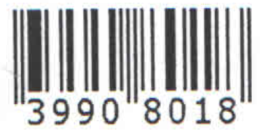 Anexo №1a la orden del Servicio FederalFiscal de Rusia del 30.10.2015 No MMB-7-11/485@MesCódigo del IngresoIngresoCódigo de deducciónDeducciónMesCódigo del IngresoIngresoCódigo de deducciónDeducción012000000 000.00090000000 000.00022000000 000.00100000000 000.00032000000 000.00110000000 000.00042000000 000.00120000000 000.00052000000 000.00120000000 000.00062000000 000.00---072000000 000.00---082000000 000.00---092000000 000.00---Código de deducciónDeducciónCódigo de deducciónDeducciónCódigo de deducciónDeducciónCódigo de deducciónDeducciónIngreso total000 000.00Total de impuesto retenido000 000.00Base imponible000 000.00Total de impuesto transferido000 000.00Total de impuesto calculado000 000.00La cuantía del impuesto excesiva retenida por el agente fiscal0Total de pagos fijos de anticipo0La cuantía del impuesto  no retenida por el agente fiscal0ХХХХХХХХ  ХХХХХХХ ХХХХХХХХХХХХХХ    (Apellido Nombre, Patronímico)	/firma/ (firma)